Додатки Додаток 1. Кілька слів про щастяЩа́стя – психоемоційний стан цілковитого вдоволення життям, відчуття глибокого задоволення та безмежної радості. Те, що викликає відчуття найвищого задоволення життям, дає радість людині. Джерело: Вікіпедія https://uk.wikipedia.org/wiki/%D0%A9%D0%B0%D1%81%D1%82%D1%8FБезсумнівно, кожен з нас хоч раз у житті замислювався: а що ж таке щастя… Одні кажуть, це – фізичний, моральний і соціальний стан людини, за якого вона відчуває внутрішнє задоволення і радість від життя. Другі, що щастя – це коли здійснюються всі мрії. Усі вони стовідсотково праві. Що ж таке щастя?Щастя залежить від багатьох факторів, вони повинні діяти одночасно. Наприклад, людина мусить бути здоровою, мають бути здоровими її рідні і близькі, щоб було добро і благополуччя в сім’ї, бути вільною і самодостатньою, матеріально забезпеченою, мати роботу, що подобається, додайте до цього умови для повноцінного відпочинку, а ще доступ до всіх рівнів освіти, культури і мистецтва. Для щастя людині потрібні любов і шана, відчуття своєї корисності і потрібності для рідних, близьких, суспільства. Також мають бути щасливими всі навколо, вільною країна. Тому так складно людині відповісти на запитання: «Чи щаслива вона?» Оскільки складно мати всі названі фактори, то дуже важливо визначати найголовніші і боротися за них. А твердження, що людина сама будує чи руйнує своє щастя, - справедливе. Адже здоров’я залежить від того, як організувати свою роботу і відпочинок, раціонально і повноцінно харчуватися, боротися зі шкідливими звичками. Приблизно такою мірою від людини, її мудрості і волі залежать й інші фактори, що формують щастя.Визначення мети життя та методи її реалізації теж залежать від розуму і мудрості людини. Але є ще такі поняття, як доля, везіння, випадок, підсвідоме вміння бути у потрібному місці в потрібний час.Щоб стати щасливим, треба вміти ставити мету і мріяти про добре, велике, прекрасне. Можна наводити багато прикладів, коли ми, ніби випадково, знаходимо те, що шукаємо, і здійснюємо те, про що мріємо. Хоча істиною є те, що для досягнення мети і здійснення мрій необхідно систематично та цілеспрямовано працювати, мати волю, організованість, розсудливість і спокій, важливо розумно визначати мету і вміти обмежувати свої бажання.Щасливою може бути мудра і працьовита людина, бо розумна і доцільна праця гарантує фізичне і духовне здоров’я, творить добро і матеріальні цінності. Лише мудра людина правильно визначає, коли необхідно сказати «так», а коли – «ні». Щастя обирає добрих, чесних, коректних і справедливих. Спілкуйтеся так, щоб нікого не ображати, не принижувати, поважайте свободу і право інших на свої думки і вподобання.Для щастя ми повинні користуватися знаннями, досвідом, культурою, літературою, мистецтвом, різноманітною інформацією. А спілкування з лісом, степом, горами, морем завжди несе людині здоров’я, задоволення і радість, а отже, щастя. І беззаперечно, що для щастя потрібен мир, відсутність природних і антропогенних катастроф, голоду і епідемій, свобода, розумний і гуманний державний устрій та мудрі, добрі люди навколо. Джерело: Володимир Давиденко. Кілька слів про щастя http://www.golos.com.ua/article/298412 Додаток 2.1. Завдання групамВизначити мету своєї проєктної діяльності.Опрацювати різноманітні джерела інформації.Обробити відшукані матеріали.Оформити результат.Презентувати його.Додаток 2.2. Приклади завдань для вправи «Рулони щастя»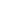 Видатні інформатикилінія відрізуВизначте мету своєї проєктної діяльності.Опрацюйте різноманітні джерела інформації.Обробіть відшукані матеріали.Оформіть результат.Презентуйте його.Жінки в історії інформатики та програмного забезпеченняНайбільш знамениті IT-жінки та їх внесок в історіюФундатори комп'ютерних та інформаційних технологій – наукова еліта УкраїниСвіт без ІнтернетуВизначте мету своєї проєктної діяльності.Опрацюйте різноманітні джерела інформації.Обробіть відшукані матеріали.Оформіть результат.Презентуйте його.Кращі інформаційні ресурси світу Соціальні мережі в житті сучасних школярівІнтернет-залежність – проблема сучасності Інтернет речейЛюдина ХХІ століттяВизначте мету своєї проєктної діяльності.Опрацюйте різноманітні джерела інформації.Обробіть відшукані матеріали.Оформіть результат.Презентуйте його.Професії майбутньогоГлобальні проблеми людстваСоціальні проблеми УкраїниЩо робить людину щасливоюЧи загрожує нам революція роботів?Турбота про власне здоров’яВизначте мету своєї проєктної діяльності.Опрацюйте різноманітні джерела інформації.Обробіть відшукані матеріали.Оформіть результат.Презентуйте його.Емоції та наше здоров'яЯкі звички корисні для здоров’я?6 органів, які ви вбиваєте курінням сигаретАлкогольна залежністьНаркоманія – шлях в безодню!Читати – це важливо, це модно, це необхідноВизначте мету своєї проєктної діяльності.Опрацюйте різноманітні джерела інформації.Обробіть відшукані матеріали.Оформіть результат.Презентуйте його.Хай діти читають те, що хочуть (Зірка Мензатюк)Література для дітей: нові талановиті автори10 кращих українських книг сучасностіПрекрасне в мистецтві і в дійсностіВизначте мету своєї проєктної діяльності.Опрацюйте різноманітні джерела інформації.Обробіть відшукані матеріали.Оформіть результат.Презентуйте його.Внутрішня і зовнішня краса людиниОзнаки чоловічої культуриБути собою: чому краса буває різноюІнформаційні злочиниВизначте мету своєї проєктної діяльності.Опрацюйте різноманітні джерела інформації.Обробіть відшукані матеріали.Оформіть результат.Презентуйте його.Мобільні віруси - міф чи загроза?Проблема захисту інтелектуальної власності в ІнтернетіПіратство та кіберзлочинність в УкраїніКриптографічний захист інформаціїКультура мовлення і спілкуванняМистецтво спілкування й критикиУкраїнці у світіНаша мова калиноваЯ – громадянин України і пишаюся цим!Визначте мету своєї проєктної діяльності.Опрацюйте різноманітні джерела інформації.Обробіть відшукані матеріали.Оформіть результат.Презентуйте його.